Notice of AwardAASHTO Memberships and SubscriptionsReference Number:  2019-ASHTOOverview
Vendor Award InformationNotice Contact	See Sole Source Justification Form for procurement details.Description and Specifications:Description and Specifications:Description and Specifications:Description and Specifications: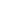 The Illinois Department of Transportation (IDOT) is giving notice of the intent to enter into a sole source contract with American Association of State Highway & Transportation Officials (AASHTO) for Technical Service Programs (TSP’s) for Bridge Design Rating, Rail Resource Center, Census Transportation Planning, AASHTO Material Standards, etc.  The AASHTO Technical Service Programs are an integral part of ensuring that IDOT’s staff has access to the training, resources, and standards that they need to effectively carry out their jobs.  Participating in the TSP’s also provides IDOT with the opportunity to learn about and implement state of practice procedures and to help shape the future of transportation in Illinois and the nation. 
A hearing is scheduled for 2:00 p.m. on March 18, 2019 at the Harry Hanley Building, Room 200, 2300 South Dirksen Parkway, Springfield, IL 62764. Call-in information for those unable to attend in person will be provided upon request. Interested parties wishing to request a hearing or submit comments must do so in writing and submit their request to the notice contact. Request for a public hearing by an interested party or written comments shall be made at least 5 calendar days prior to the date of the scheduled hearing to:

Colleen Caton
Chief Procurement Office
IL Department of Transportation
Springfield, IL 62764
E-mail:colleen.caton@illinois.gov
Phone: 217-558-5432

The hearing will be cancelled unless an interested party submits written comments or makes a written request for public hearing at least 5 calendar days prior to the date of the scheduled hearing to the notice contact listed above.

If a public hearing is requested, the purchasing agency shall present testimony justifying the procurement method. Any interested party may present testimony for or against the awarding of a sole source contract. The purpose of the hearing will be to receive information from the public as to whether contract award by Sole Source is appropriate and in accordance with the Illinois Procurement Code. Formal rules of evidence will not apply. Hearings may be recorded in order to aid in the production of minutes. Parties may submit written comments in lieu of attending the hearing. Written comments will be afforded the same weight as oral comments received at hearing. After consideration of the testimony, the Chief Procurement Officer may approve the purchasing agency’s request to contract by the sole source procurement method.

NOTICE: The start and end dates of this contract will depend on actual signature dates. The dates provided below are estimated for the purpose of the Bulletin hearing notice. The Illinois Department of Transportation (IDOT) is giving notice of the intent to enter into a sole source contract with American Association of State Highway & Transportation Officials (AASHTO) for Technical Service Programs (TSP’s) for Bridge Design Rating, Rail Resource Center, Census Transportation Planning, AASHTO Material Standards, etc.  The AASHTO Technical Service Programs are an integral part of ensuring that IDOT’s staff has access to the training, resources, and standards that they need to effectively carry out their jobs.  Participating in the TSP’s also provides IDOT with the opportunity to learn about and implement state of practice procedures and to help shape the future of transportation in Illinois and the nation. 
A hearing is scheduled for 2:00 p.m. on March 18, 2019 at the Harry Hanley Building, Room 200, 2300 South Dirksen Parkway, Springfield, IL 62764. Call-in information for those unable to attend in person will be provided upon request. Interested parties wishing to request a hearing or submit comments must do so in writing and submit their request to the notice contact. Request for a public hearing by an interested party or written comments shall be made at least 5 calendar days prior to the date of the scheduled hearing to:

Colleen Caton
Chief Procurement Office
IL Department of Transportation
Springfield, IL 62764
E-mail:colleen.caton@illinois.gov
Phone: 217-558-5432

The hearing will be cancelled unless an interested party submits written comments or makes a written request for public hearing at least 5 calendar days prior to the date of the scheduled hearing to the notice contact listed above.

If a public hearing is requested, the purchasing agency shall present testimony justifying the procurement method. Any interested party may present testimony for or against the awarding of a sole source contract. The purpose of the hearing will be to receive information from the public as to whether contract award by Sole Source is appropriate and in accordance with the Illinois Procurement Code. Formal rules of evidence will not apply. Hearings may be recorded in order to aid in the production of minutes. Parties may submit written comments in lieu of attending the hearing. Written comments will be afforded the same weight as oral comments received at hearing. After consideration of the testimony, the Chief Procurement Officer may approve the purchasing agency’s request to contract by the sole source procurement method.

NOTICE: The start and end dates of this contract will depend on actual signature dates. The dates provided below are estimated for the purpose of the Bulletin hearing notice. The Illinois Department of Transportation (IDOT) is giving notice of the intent to enter into a sole source contract with American Association of State Highway & Transportation Officials (AASHTO) for Technical Service Programs (TSP’s) for Bridge Design Rating, Rail Resource Center, Census Transportation Planning, AASHTO Material Standards, etc.  The AASHTO Technical Service Programs are an integral part of ensuring that IDOT’s staff has access to the training, resources, and standards that they need to effectively carry out their jobs.  Participating in the TSP’s also provides IDOT with the opportunity to learn about and implement state of practice procedures and to help shape the future of transportation in Illinois and the nation. 
A hearing is scheduled for 2:00 p.m. on March 18, 2019 at the Harry Hanley Building, Room 200, 2300 South Dirksen Parkway, Springfield, IL 62764. Call-in information for those unable to attend in person will be provided upon request. Interested parties wishing to request a hearing or submit comments must do so in writing and submit their request to the notice contact. Request for a public hearing by an interested party or written comments shall be made at least 5 calendar days prior to the date of the scheduled hearing to:

Colleen Caton
Chief Procurement Office
IL Department of Transportation
Springfield, IL 62764
E-mail:colleen.caton@illinois.gov
Phone: 217-558-5432

The hearing will be cancelled unless an interested party submits written comments or makes a written request for public hearing at least 5 calendar days prior to the date of the scheduled hearing to the notice contact listed above.

If a public hearing is requested, the purchasing agency shall present testimony justifying the procurement method. Any interested party may present testimony for or against the awarding of a sole source contract. The purpose of the hearing will be to receive information from the public as to whether contract award by Sole Source is appropriate and in accordance with the Illinois Procurement Code. Formal rules of evidence will not apply. Hearings may be recorded in order to aid in the production of minutes. Parties may submit written comments in lieu of attending the hearing. Written comments will be afforded the same weight as oral comments received at hearing. After consideration of the testimony, the Chief Procurement Officer may approve the purchasing agency’s request to contract by the sole source procurement method.

NOTICE: The start and end dates of this contract will depend on actual signature dates. The dates provided below are estimated for the purpose of the Bulletin hearing notice. The Illinois Department of Transportation (IDOT) is giving notice of the intent to enter into a sole source contract with American Association of State Highway & Transportation Officials (AASHTO) for Technical Service Programs (TSP’s) for Bridge Design Rating, Rail Resource Center, Census Transportation Planning, AASHTO Material Standards, etc.  The AASHTO Technical Service Programs are an integral part of ensuring that IDOT’s staff has access to the training, resources, and standards that they need to effectively carry out their jobs.  Participating in the TSP’s also provides IDOT with the opportunity to learn about and implement state of practice procedures and to help shape the future of transportation in Illinois and the nation. 
A hearing is scheduled for 2:00 p.m. on March 18, 2019 at the Harry Hanley Building, Room 200, 2300 South Dirksen Parkway, Springfield, IL 62764. Call-in information for those unable to attend in person will be provided upon request. Interested parties wishing to request a hearing or submit comments must do so in writing and submit their request to the notice contact. Request for a public hearing by an interested party or written comments shall be made at least 5 calendar days prior to the date of the scheduled hearing to:

Colleen Caton
Chief Procurement Office
IL Department of Transportation
Springfield, IL 62764
E-mail:colleen.caton@illinois.gov
Phone: 217-558-5432

The hearing will be cancelled unless an interested party submits written comments or makes a written request for public hearing at least 5 calendar days prior to the date of the scheduled hearing to the notice contact listed above.

If a public hearing is requested, the purchasing agency shall present testimony justifying the procurement method. Any interested party may present testimony for or against the awarding of a sole source contract. The purpose of the hearing will be to receive information from the public as to whether contract award by Sole Source is appropriate and in accordance with the Illinois Procurement Code. Formal rules of evidence will not apply. Hearings may be recorded in order to aid in the production of minutes. Parties may submit written comments in lieu of attending the hearing. Written comments will be afforded the same weight as oral comments received at hearing. After consideration of the testimony, the Chief Procurement Officer may approve the purchasing agency’s request to contract by the sole source procurement method.

NOTICE: The start and end dates of this contract will depend on actual signature dates. The dates provided below are estimated for the purpose of the Bulletin hearing notice. 	Date First      	Offered	Date First      	Offered02/28/2019 02/28/2019 Relevant Category:Relevant Category:Highway ConstructionTotal Amount of Award:Total Amount of Award:$3,318,485.00 Estimated/Actual Value Description:Estimated/Actual Value Description:EstimatedLength of Initial Term: (in months)Length of Initial Term: (in months)60Contract Begin Date:Contract Begin Date:04/01/2019 Contract End Date:Contract End Date:03/31/2024 Renewal Terms:Renewal Terms:0 Vendor Name:American Association of State Highway & Transportation Officials (AASHTO)Vendor Contact Name:Jim TymonVendor Street Address:444 North Capitol Street NWVendor CityWashington Vendor State:DCVendor Zip Code:20001Vendor Phone Number:202-624-5800Name: Colleen CatonStreet Address:2300 South Dirksen ParkwayRoom 200City:SpringfieldState:ILZip Code:62764Phone: 217-558-5432Email Address        colleen.caton@illinois.gov